I have 7+ years of professional translation and interpretation experience with a strong portfolio of clients and projects. I am from Congo, I am a translator, and an interpreter (Lingala, French, English), I have a Lingala tutoring channel online (@60secondslingala on TikTok). I have always worked in multicultural and multilingual spaces and thus the need to freelance in translation and interpretation. More so I feel a deep commitment to use my skills to make information accessible to those I can in the language they speak. I can assure you of top quality. Services Rates Translation: $0.06 per wordLocalization: $0.06 per wordReview: $0.04 per wordHourly service rate: $15 per hourTranscription: $2.5 per minuteInterpretation: $80 per hourEducation and learnings 2021: Udemy - Learn Lingala - Beginner to Advanced2020: Lingala Language Basic Course - School of Language and Area Studies Foreign Service Institute Department of StateLingala grammar, spelling, and punctuation and Lingala language history.2019: Certificate in Monitoring, Learning and Evaluation for NGOs – Human Rights Campus2018: Master of Law, University of South Wales – London (Online studies)2014: Diploma in Community Development, KIDS - Kenya2011: Bachelor’s Degree in Business Administration (Human Resources Management), KEMU - Kenya2009: Baccalaureate (BAC Series A - Literature), Complexe Scolaire Delta Le Bambino, Congo2006: IGCSE, International School of Uganda, UgandaProfessional ExperienceTranslation (English / Lingala) 	FCI Language Experts: Marketing campaigns, general translation.Languex LLC: Translation and transcription of DRC documentary on bush meat hunting.Sawa Tech: COVID-19 public awareness documents from Société d'habitation du Québec. Psychology assessment reports, organizational policies, school, and educational materials.Bayan Tech: Legal (Litigation and immigration) for Canada, Swedish and US government. Psychology and mental health reports, Social Services reports, COVID-19 WHO reports.VICE News (2020): Documentary translation and transcription.Localization (English / French / Lingala)	Appen Ltd (May 2020 – Present): Translation reviewer. Translator for Medical, History, Wikipedia articles and general content.Babelos Ltd (2018 – Present): Technology (Nokia system, Samsung System), General Facebook content, Religious (Christianity, Islam, and Mormon Faith), scientific laboratory terms generation for COVID-19.Kasahorow (2017 – Present): Lead for Lingala dictionary words accumulation, marketing, website translation and content development. https://ln.kasahorow.org/ Interpretation, Voice Over, and Tutoring Experience (English / French / Lingala)	ExtraLingual (June 2022 – Present): Lingala Tutor https://extralingual.com/ 60SecondsLanguages : Lingala Tutor https://ww.60secondslanguages.com/ Jeenie : Live interpretation https://jeenie.com/ Skills and toolsPersonal paid account on Phrase-MemsourceMemoQ, Wordfast, Translation Workspace, SDLX Translation Suite, Trados, Adobe AcrobatSocial Media marketing experience (5 years)Tiktok Lingala language tutoring @60secondslingalaPhotoshop & CanvaLinguistic Project manager (Duals  https://www.duals.app/?)Non-linguistic work experience (Project management, grant management, partnership, fundraising)October 2021 – Present (International Planned Parenthood Federation) KenyaOctober 2021 – Present: Program Adviser: SAAF May 2016 – October 2021 (TICAH - Trust for Indigenous Culture and health) KenyaJan 2020 – 2021: Program Associate, MAMA Network Program, Sexuality department.Jan 2018 – 2019: Program Coordinator, MAMA Network Program, Sexuality department.July 2017 – 2017: Consultant, MAMA Network Program, Sexuality department.May 2016 –2016: Intern placement by USAID-IREX (Mandela Washington Fellowship for Young African Leaders), Sexuality.August 2018 – August 2018 (Marie Stopes International) KenyaLinguistic consultancy (French, Lingala, Kiswahili)August 2014 - February 2015: (United Nations - UNDP-REDD+) KenyaInternship on gender and climate change.LanguagesReferencesAvailable upon requestPhonsina Archane Ebankoli NgomaBorn in the Republic of CongoLanguages: English, French, Kiswahili, LingalaNative languages: Lingala and FrenchEmail: rshanphonsi@gmail.com / archanephonsina@gmail.com Tel / Whatsapp: +254721967897; +254757654462Areas of specialization: Legal, Communication, Health, Technology, Immigration, Conversational.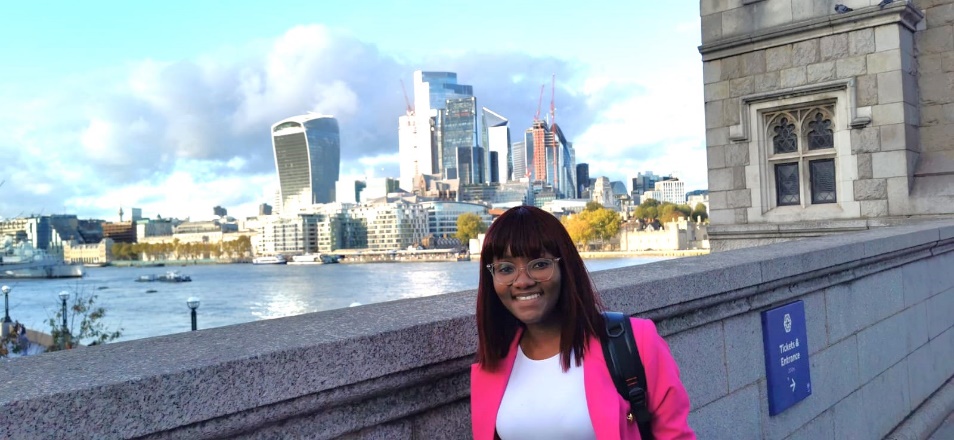 LANGUAGESFrenchEnglishLingalaKiswahiliSpoken:FluentlyFluentlyFluentlyVery GoodWritten:FluentlyFluentlyFluentlyVery goodListening:FluentlyFluentlyFluentlyVery Good